Во исполнение Федеральных законов от 06.10.2003 N 131-ФЗ  «Об общих принципах организации местного самоуправления в Российской Федерации» и  «О пожарной безопасности» от 21.12.1994 г. № 69-ФЗ, Правил противопожарного режима в Российской Федерации, утвержденных постановлением Правительства Российской Федерации от 25.04.2012 г в целях предупреждения пожаров, уменьшения их последствий, в том числе гибели людей, а также своевременной организации тушения пожаров на территории сельского поселения Удрякбашевский сельсовет муниципального района Благоварский район Республики Башкортостан, Совет сельского поселения Удрякбашевский сельсовет муниципального района Благоварский район Республики Башкортостан РЕШИЛ: 1.  Утвердить план  противопожарных мероприятий сельского поселения Удрякбашевский сельсовет муниципального района Благоварский район Республики Башкортостан на 2021 год.2.  Администрации сельского поселения  организовать проведение противопожарной агитации и пропаганды совместно  с жителями поселения.3.Запретить самовольное строительство сараев, гаражей и других всевозможных пристроек без разрешения Администрации сельского поселения и согласования с отделом архитектуры Благоварского района.4.Запретить сжигание мусора, ненужных отходов и других горящих материалов на территории вблизи строений.5. В местах, где лесные массивы примыкают к населенным пунктам, произвести опашку.  6. Рекомендовать руководителям  ООО «Героя Хамита Аглиуллина»,  ООО ФХ «Квадро-А», Главам КФХ осуществляющую свою деятельность на территории сельского поселения  усилить контроль   за сельскохозяйственными землями по предупреждению пала сухой травы.7.  Настоящее решение подлежит обнародованию и  размещению на официальном сайте сельского поселения Удрякбашевский сельсовет муниципального района Благоварский район Республики Башкортостан.Глава сельского поселения Удрякбашевский  сельсовет муниципального района Благоварский районРеспублики  Башкортостан                                                      Р.Р. Ишбулатов            с. Удрякбаш        20 февраля 2021 года                 № 20-154П Л А Нмероприятий по обеспечению пожарной безопасности, предупреждению пожаров и гибели людей от них на территории сельского поселения Удрякбашевский сельсовет муниципального района Благоварский район Республики Башкортостан на 2021 годБАШҚОРТОСТАН РЕСПУБЛИКАҺЫБЛАГОВАР РАЙОНЫ МУНИЦИПАЛЬ РАЙОНЫНЫҢ ӨЙҘӨРӘКБАШ  АУЫЛ СОВЕТЫ АУЫЛ БИЛӘМӘҺЕ СОВЕТЫегерме hигеҙенсе сакырылыш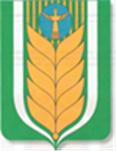 РЕСПУБЛИКА БАШКОРТОСТАН МУНИЦИПАЛЬНЫЙ РАЙОН БЛАГОВАРСКИЙ РАЙОНСОВЕТ СЕЛЬСКОГО ПОСЕЛЕНИЯ УДРЯКБАШЕВСКИЙ СЕЛЬСОВЕТдвадцать восьмого созыва452733, Өйзөрәкбаш ауылы, Үзәк урам, 31/1Тел. (34747) 2-83-72,           E-mail: udrjakbashsp_blag@mail.ru 	 452733, село Удрякбаш,ул. Центральная, 31/1Тел. (34747) 2-83-72,E-mail: udrjakbashsp_blag@mail.ruҚ А Р А РР Е Ш Е Н И ЕПриложение к решению Совета сельского поселения Удрякбашевский сельсовет  от 20 февраля 2020 года  № 20-154№п\пПланируемые мероприятияОтветственный исполнительКто привлекаетсяСрок исполненияОтметка о выполнении1234561.Обеспечение организации обучения населения мерам пожарной безопасностиГлава сельского поселенияСпециалисты администрации, руководители хозяйств, организаций   В течение текущего года2. Создание материально-технических  и финансовых ресурсов для проведения противопожарных мероприятийГлава сельского поселенияЦентрализованная бухгалтерияСовет депутатовсельского поселенияАпрель  3.Организация проведения заседаний и совещаний с руководителями хозяйств, с руководителями бюджетных организаций по организации работы по снижению количества пожаров и гибели людей на них.Глава сельского поселенияСпециалисты администрации, руководители хозяйств, организаций   Апрель4.Организация и проведение месячника пропаганды пожарных знаний в МОБУ СОШ с. УдрякбашДиректор МОБУ СОШ с. УдрякбашЗаместители директоров, учительский состав  Май    5.Организация проведения тренировочных занятий по эвакуации детей и персонала МОБУ СОШ с. Удрякбаш на случай возникновения пожаровДиректор МОБУ СОШ с. УдрякбашЗаместители директоров, учительский составЕжеквартально6.Организация работы по оборудованию в каждом предприятии, учреждении уголков пожарной безопасностиГлава сельского поселенияРуководители предприятий, учреждений.Апрель - май7.Организовать разработку нормативных правовых актов: «О мерах по предупреждению и тушению пожаров на объектах   и по предупреждению гибели людей от пожаров»«О порядке установления в случае повышения пожарной опасности  «Повышенная готовность»» Глава сельского поселенияСпециалисты администрации, руководители хозяйств, организаций    По мере необходимости8.Организовать работу по выполнению мер пожарной безопасности, в том, числе мероприятий по профилактике лесных пожаров и противопожарному обустройствуГлава сельского поселенияСпециалисты администрации, руководители хозяйств, организаций   В течение года9.Обсуждение проблем пожарной безопасности на заседаниях Совета сельского поселения, совещаниях с руководителями предприятий.Глава сельского поселенияДепутаты Совет  депутатовпо мере необходимости